ÚSTŘEDNÍ KONTROLNÍ A ZKUŠEBNÍ ÚSTAV ZEMĚDĚLSKÝ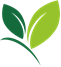                Sídlo ústavu: Hroznová 63/2, 656 06 Brno               SEKCE ZEMĚDĚLSKÝCH VSTUPŮ               ODBOR PŘÍPRAVKŮ NA OCHRANU ROSTLIN               Korespondenční adresa: Zemědělská 1a, 613 00 BRNOVytvořil/telefon:  Ing. Jana Ondráčková / 545 110 470E-mail: jana.ondrackova@ukzuz.czDatum: 1. 8. 2022PŘEHLED POVOLENÍ za období: 1. 7. 2022 – 31. 7. 2022NOVÉ POVOLENÉ PŘÍPRAVKY NA OCHRANU ROSTLINArgosdržitel rozhodnutí o povolení: Arysta LifeScience Benelux SPRL, Rue de Renory 26/1, B-4102 Ougrée, Belgieevidenční číslo: 6002-0účinná látka: silice pomerančová 843,2 g/lplatnost povolení končí dne: 31.7.2025Rozsah povoleného použití:AT – ochranná lhůta je dána odstupem mezi termínem aplikace a sklizníPoraďte se se svým dodavatelem o správném nastavení aplikačního zařízení na termické zmlžování prostředku. Před aplikací si vždy dobře přečtěte instrukce výrobce aplikačního zařízení. S ošetřením začněte při prvních symptomech klíčení na suchých bramborách. NOVÉ POVOLENÉ POMOCNÉ PROSTŘEDKY NA OCHRANU ROSTLIN rozhodnutí nebyla vydánaROZŠÍŘENÍ POUŽITÍ NEBO ZMĚNA V POUŽITÍ PŘÍPRAVKUAirone SCdržitel rozhodnutí o povolení: Isagro S.p.A., Caldera Business Park, Via Caldera 21, 20153 Milano, Itálieevidenční číslo: 5181-0účinná látka: hydroxid měďnatý 208 g/l                     oxichlorid měďnatý 229 g/l                     (celkový obsah mědi 272 g/l)platnost povolení končí dne: 31. 12. 2026Rozsah povoleného použití:AT – ochranná lhůta je dána odstupem mezi termínem aplikace a sklizníOL (ochranná lhůta) je dána počtem dnů, které je nutné dodržet mezi termínem poslední aplikace a sklizní.Pokud v trvalých kulturách snižujeme dávku aplikační kapaliny v rámci doporučovaného rozmezí, snižujeme úměrně dávku přípravku na jednotku ošetřené plochy tak, aby byla zachována koncentrace.Dávky vody v závislosti na růstové fázi chmele:BBCH 39-55	1000-1500 l/haod BBCH 55	2000 l/haV broskvoních proti kadeřavosti listů a ve slivoních proti puchrovitosti slivoně dosahuje přípravek průměrné účinnosti.Pozor na odrůdy citlivé na měď!Citlivost odrůd jádrovin a peckovin konzultujte s držitelem povolení přípravku.Před ošetřením okrasných rostlin ověřte citlivost na menším počtu rostlin / menší ploše.Přípravek nesmí zasáhnout okolní porosty.Tabulka ochranných vzdáleností stanovených s ohledem na ochranu necílových organismůZa účelem ochrany vodních organismů je vyloučeno použití přípravku na pozemcích svažujících se k povrchovým vodám. Přípravek nelze na těchto pozemcích aplikovat ani při použití vegetačního pásu.Ally SX (+ další obchodní jméno Gropper SX)držitel rozhodnutí o povolení: FMC Agro Česká republika spol. s r.o., Generála Píky 430/26, Dejvice, 160 00 Praha 6evidenční číslo: 4513-3účinná látka: metsulfuron-methyl   200 g/kg  platnost povolení končí dne: 31.3.2024Rozsah povoleného použití:AT – ochranná lhůta je dána odstupem mezi termínem aplikace a sklizní.Aplikace na jaře:Plevele musejí být v raných růstových fázích, aktivně rostoucí.Citlivé plevele: kokoška pastuší tobolka, konopice rolní, merlík bílý, mák vlčí, hluchavka nachová, ptačinec žabinec, penízek rolní, heřmánkovec přímořský, rozrazil perský, violky, řepka-výdrolMéně citlivé plevele: rdesno blešník, rozrazil břečťanolistý; potlačuje pcháč osetRůstová fáze plevelů v době aplikace: plevele dvouděložné jednoleté BBCH 10-16 merlík bílý BBCH 10-12pcháč oset BBCH 30-31Aplikace na podzim:Citlivé plevele: kokoška pastuší tobolka, plevele heřmánkovité, pomněnka rolní, ptačinec prostřední, kakosty, mák vlčí, řepka olejka-výdrolMéně citlivé plevele: rozrazil perskýNeošetřujte po dobu 7 dnů po válení obilniny.Nelze vyloučit projevy fytotoxicity. Citlivost odrůd konzultujte s držitelem povolení. Při podzimní aplikaci do triticale ozimého a žita ozimého konzultujte vliv na kvalitativní a kvantitativní výnosové parametry s držitelem povolení.Aplikace na jaře:Následné plodiny:Po aplikaci přípravku je na podzim téhož roku možné po orbě zařadit pouze ozimou obilninu, ozimou řepku nebo trávy.Nelze vyloučit poškození pěstovaných meziplodin.V dalším roce po ošetření po orbě není volba následné plodiny omezena; pěstování plodin v podmínkách výrazně zásaditých půd v kombinaci s nedostatkem srážek a dlouhodobým suchem konzultujte s držitelem povolení.Náhradní plodiny:V případě nutnosti zaorání ošetřeného porostu je po dobu 3 měsíců po ošetření možné zařadit pouze pšenici nebo ječmen, a na podzim téhož roku ještě ozimou řepku nebo trávy.Aplikace na podzim:Následné plodiny: Pěstování následných plodin je po provedení orby bez omezení. Náhradní plodiny:V případě nutnosti zaorání ošetřeného porostu je po dobu 3 měsíců po ošetření možné zařadit pouze pšenici nebo ječmen.Čištění aplikačního zařízení:Aby nedošlo později k poškození jiných plodin ošetřovaných postřikovačem, ve kterém byl přípravek na bázi účinné látky metsulfuron-methyl, musejí být veškeré jeho stopy z mísících nádrží a postřikovače odstraněny ihned po skončení postřiku podle následujícího postupu:Okamžitě po ošetření nádrž vyprázdněte a opláchněte zařízení zvenčí čistou vodou.Nádrž vypláchněte důkladně čistou vodou, propláchněte ramena, hadice a trysky.Naplňte nádrž do poloviny čistou vodou a přidejte roztok čpavku (100 ml čpavkové vody 
na 100 l vody) nebo odpovídající množství čistícího přípravku, zamíchejte a opět propláchněte ramena a trysky. Nádrž znovu naplňte a ponechte 15 minut stát bez míchání, znovu propláchněte ramena a trysky a nádrž vyprázdněte. V případě použití čisticích prostředků postupujte podle návodu na jejich použití.Trysky a sítka čistěte odděleně rovněž v roztoku čpavkové vody nebo čistícím roztokem 
a pak propláchněte čistou vodou.Nádrž, ramena, hadice a trysky propláchněte čistou vodou (min. 1/10 objemu nádrže) a nádrž vypusťte.V případě použití čistících prostředků postupujte podle návodu na jejich použití.Tabulka ochranných vzdáleností stanovených s ohledem na ochranu necílových organismůBadge WG (+ další obchodní jméno Coprantol Duo) držitel rozhodnutí o povolení: Isagro S.p.A., Caldera Business Park, Via Caldera 21, 20153 Miláno, Itálieevidenční číslo: 5180-0účinná látka: hydroxid měďnatý 	215 g/kg                      oxichlorid měďnatý 	235 g/kg                      (celkový obsah čisté mědi 	280 g/kg)platnost povolení končí dne: 31. 12. 2026Rozsah povoleného použití:OL (ochranná lhůta) je dána počtem dnů, které je nutné dodržet mezi termínem poslední aplikace a sklizní.AT – ochranná lhůta je dána odstupem mezi termínem poslední aplikace a sklizní.Pokud v trvalých kulturách snižujeme dávku aplikační kapaliny v rámci doporučovaného rozmezí, snižujeme úměrně dávku přípravku na jednotku ošetřené plochy tak, aby byla zachována koncentrace.Dávky vody v závislosti na růstové fázi chmele:BBCH 39-55	1000-1500 l/haod BBCH 55	2000 l/haV broskvoních proti kadeřavosti listů a ve slivoních proti puchrovitosti slivoně dosahuje přípravek pouze průměrné účinnosti.Pozor na odrůdy citlivé na měď!Citlivost odrůd jádrovin a peckovin konzultujte s držitelem povolení přípravku.Před ošetřením okrasných rostlin ověřte citlivost na menším počtu rostlin / menší ploše.Přípravek nesmí zasáhnout okolní porosty.Tabulka ochranných vzdáleností stanovených s ohledem na ochranu necílových organismůZa účelem ochrany vodních organismů je vyloučeno použití přípravku na pozemcích svažujících se k povrchovým vodám. Přípravek nelze na těchto pozemcích aplikovat ani při použití vegetačního pásu.Fysiumdržitel rozhodnutí o povolení: JANSSEN PMP, Preservation and Material Protection, a division of Janssen Pharmaceutica NV, Turnhoutseweg 30, B-2340 Beerse - PV 343, Belgieevidenční číslo: 5182-0účinná látka: 1-methylcyklopropen 1,456 mg/m3   platnost povolení končí dne: 31. 7.2035Rozsah povoleného použití:AT – ochranná lhůta je dána odstupem mezi termínem poslední aplikace a vyskladněním.Aplikace se provádí co nejdříve, nejlépe do 7 dnů po sklizni jablek, po jejich předchozím zchlazení.Citlivost odrůdy vždy konzultujte s držitelem povolení.Nelze vyloučit snížení účinnosti při aplikaci na nekvalitní nebo přezrálé plody, sklizené mimo doporučené období sklizně.Nepoužívejte na jablka, která již byla ošetřena přípravky urychlujícími dozrávání.Aplikaci na jablka, určená k dalšímu zpracování v potravinářském průmyslu, konzultujte s držitelem povolení a zpracovatelem.Přípravek nelze aplikovat bez konzultace vhodnosti aplikačního zařízení a metody aplikace s držitelem povolení.Jestliže má být v ošetřeném skladu uskladněna jiná plodina nebo citlivá odrůda stejné plodiny, musí být prostory řádně vyvětrány.Grifon SCdržitel rozhodnutí o povolení: Isagro S.p.A., Caldera Business Park, Via Caldera 21, 20153 Milano, Itálieevidenční číslo: 5605-0účinná látka: hydroxid měďnatý 208 g/l                     oxichlorid měďnatý 229 g/l                     (celkový obsah mědi 272 g/l)platnost povolení končí dne: 31. 12. 2026Rozsah povoleného použití:AT – ochranná lhůta je dána odstupem mezi termínem aplikace a sklizníOL (ochranná lhůta) je dána počtem dnů, které je nutné dodržet mezi termínem poslední aplikace a sklizní.Pokud v trvalých kulturách snižujeme dávku aplikační kapaliny v rámci doporučovaného rozmezí, snižujeme úměrně dávku přípravku na jednotku ošetřené plochy tak, aby byla zachována koncentrace.Dávky vody v závislosti na růstové fázi chmele:BBCH 39-55	1000-1500 l/haod BBCH 55	2000 l/haV broskvoních proti kadeřavosti listů a ve slivoních proti puchrovitosti slivoně dosahuje přípravek průměrné účinnosti.Pozor na odrůdy citlivé na měď!Citlivost odrůd jádrovin a peckovin konzultujte s držitelem povolení přípravku.Před ošetřením okrasných rostlin ověřte citlivost na menším počtu rostlin / menší ploše.Přípravek nesmí zasáhnout okolní porosty.Tabulka ochranných vzdáleností stanovených s ohledem na ochranu necílových organismůZa účelem ochrany vodních organismů je vyloučeno použití přípravku na pozemcích svažujících se k povrchovým vodám. Přípravek nelze na těchto pozemcích aplikovat ani při použití vegetačního pásu.Rassel 100 SC (+ další obchodní jméno Matrician 100 SC)držitel rozhodnutí o povolení: INNVIGO Sp. z o.o., Al. Jerozolimskie 178, 02-486 Warszawa, Polskoevidenční číslo: 5850-0účinná látka: florasulam 100 g/lplatnost povolení končí dne: 31. 12. 2031Rozsah povoleného použití:AT - ochranná lhůta je dána odstupem mezi termínem aplikace a sklizní.Spektrum účinnosti:Pšenice ozimá, tritikale oziméKukuřicePřípravek je nejúčinnější na plevele ve fázi 2 až 6 pravých listů.Pšenice ozimá:Přípravek se aplikuje od fáze 3. listu do fáze 1. kolénka (BBCH 13-31).Tritikale ozimé:Přípravek se aplikuje od fáze 4. odnože do fáze 1. kolénka (BBCH 24-31).Kukuřice:Přípravek se aplikujte od fáze prvního listu do fáze sedmého listu kukuřice (BBCH 11-17).V nepříznivých povětrnostních podmínkách (např. sucho, intenzivní dešťové srážky bezprostředně po ošetření, nízké či vysoké teploty, značné výkyvy teplot mezi nocí a dnem) může u některých odrůd kukuřice přípravek způsobit přechodné projevy fytotoxicity, které nemají vliv na výnos.V případě aplikace přípravku v množitelských porostech kukuřice před ošetřením ověřte citlivost na menším počtu rostlin/menší ploše.Nepoužívejte v porostech poškozených či oslabených chorobami, škůdci nebo nepříznivými povětrnostními podmínkami.Následné plodinyPěstování následných plodin je bez omezení.Náhradní plodinyV případě předčasného zaorání porostu ošetřeného přípravkem je možné po uplynutí 30 dnů od aplikace a provedení předseťové přípravy pěstovat jarní obilniny a kukuřici.Přípravek nesmí zasáhnout okolní porosty ani oseté pozemky nebo pozemky určené k setí.Čištění aplikačního zařízení:Ihned po skončení aplikace zcela vyprázdněte aplikační zařízení.Vypláchněte vnitřek nádrže čistou vodou a propláchněte ramena a hadice za použití min. 10% objemu nádrže. Nádrž vyprázdněte.Naplňte nádrž čistou vodou a přidejte čisticí prostředek doporučovaný pro čištění aplikačního zařízení. Promíchávejte minimálně 10 minut a poté propláchněte ramena a hadice čistícím roztokem. Trysky a sítka musí být odmontovány a čištěny odděleně v roztoku čisticího prostředku.Vypláchněte nádrž čistou vodou a propláchněte ramena a hadice za použití min. 10% objemu nádrže. Nádrž vyprázdněte.Nedostatečné vypláchnutí aplikačního zařízení může způsobit poškození následně ošetřovaných rostlin.Tabulka ochranných vzdáleností stanovených s ohledem na ochranu necílových organismůTOSCANAdržitel rozhodnutí o povolení: Proplan Plant Protection Company, S.L., Valle del Roncal 12-Oficina 7, 28232 Las Rozas, Madrid, Španělskoevidenční číslo: 5582-0účinná látka: tribenuron-methyl 750 g/kgplatnost povolení končí dne: 30.1.2035Rozsah povoleného použití:AT -  ochranná lhůta je dána odstupem mezi termínem aplikace a sklizníPlevele citlivé v max. BBCH 12: hořčice polní, ptačinec žabinec, hluchavky, merlík bílý,  pomněnka, zemědým, konopice napuchlá, rmen smrdutý, mák vlčí, rdesno červivec, kokoška pastuší tobolkaPlevele méně citlivé: merlík bílý v max. BBCH 16Plevele musejí být aktivně rostoucí. Následné a náhradní plodiny:Ve stejném kalendářním roce jako je sklizeň obilnin, lze vysévat pouze obilniny, polní fazole nebo řepku olejku. V případě zaorání ošetřené plodiny vysévejte do tří měsíců od aplikace přípravku pouze obilniny. Před výsevem musí být půda zorána do hloubky nejméně 15 cm.Přípravek nesmí zasáhnout okolní porosty.Použití přípravku v množitelských porostech konzultujte s držitelem povolení.Čištění aplikačního zařízení:Bezprostředně po postřiku nádrž zcela vyprázdněte. Čistou vodou odstraňte jakékoliv nečistoty z vnějšku postřikovače.Čistou vodou důkladně vypláchněte vnitřek nádrže, ramena a trysky - min. 1/10 objemu nádrže postřikovače. Úplně vyprázdněte.Nádrž naplňte do ½ čistou vodou a přidejte ALL CLEAR EXTRATM. Postupujte podle návodu na jeho použití. Propláchněte aplikační zařízení. Vypusťte a opět naplňte čistou vodou, a nechte odstát 15 min, s mícháním. Vyprázdněte. Pokud není možné aplikační zařízení zcela vyprázdnit, opakujte postup podle bodu 3.Trysky a síta musejí být čištěny odděleně v nádobě s ALL CLEAR EXTRATM (50 ml/10 l vody).Znovu vypláchněte aplikační zařízení čistou vodou min. 1/10 objemu nádrže postřikovače, a úplně vyprázdněte.Tabulka ochranných vzdáleností stanovených s ohledem na ochranu necílových organismůZa účelem ochrany vodních organismů je vyloučeno použití přípravku na pozemcích svažujících se (svažitost ≥ 3°) k povrchovým vodám. Přípravek nelze na těchto pozemcích aplikovat ani při použití vegetačního pásu.4. ROZŠÍŘENÍ POUŽITÍ NEBO ZMĚNA V POUŽITÍ POMOCNÉHO PROSTŘEDKUrozhodnutí nebyla vydána5. ROZŠÍŘENÉ POUŽITÍ POVOLENÉHO PŘÍPRAVKU NEBO ZMĚNA V ROZŠÍŘENÉM POUŽITÍ PŘÍPRAVKU tzv. „minority“ (= menšinová použití) nařízení Ústředního kontrolního a zkušebního ústavu zemědělského      (nařízení vydané pro referenční přípravek platí ve stejném rozsahu i pro všechna jeho   další obchodní jména)Alginureevidenční číslo: 5628-0účinná látka: fosfonáty draselné   342 g/lplatnost povolení končí dne: 31.1.2027Rozsah povoleného použití přípravku: OL (ochranná lhůta) je dána počtem dnů, které je třeba dodržet mezi termínem aplikace a sklizní(-) – ochrannou lhůtu není nutné stanovitTabulka ochranných vzdáleností stanovených s ohledem na ochranu necílových organismůArchitectevidenční číslo: 5670-0účinná látka: mepikvát      114,45 g/l                     pyraklostrobin   100 g/l                     prohexadion   21,20 g/lplatnost povolení končí dne: 31.1.2024Rozsah použití přípravku:AT – ochranná lhůta je dána odstupem mezi termínem aplikace a sklizní.Tabulka ochranných vzdáleností stanovených s ohledem na ochranu necílových organismůZa účelem ochrany vodních organismů neaplikujte na svažitých pozemcích (> 3° svažitosti), jejichž okraje jsou vzdáleny od povrchových vod < 9 m.Itcan SL 270evidenční číslo: 5950-0účinná látka: malein hydrazid  270 g/lplatnost povolení končí dne: 31.10.2033Rozsah povoleného použití přípravku:OL (ochranná lhůta) je dána počtem dnů, které je třeba dodržet mezi termínem aplikace a sklizníLaudisevidenční číslo: 4669-1účinná látka: tembotrion   44 g/lplatnost povolení končí dne: 30.4.2025Rozsah povoleného použití:AT – ochranná lhůta je dána odstupem mezi termínem aplikace a sklizní.Svazenka shloučená, svazenka zvonkovitá: rozmezí dávkování podle intenzity zapleveleníTabulka ochranných vzdáleností stanovených s ohledem na ochranu necílových organismůPro aplikaci do svazenky shloučené a svazenky zvonkovité:Za účelem ochrany vodních organismů neaplikujte na svažitých pozemcích (≥ 3° svažitosti), jejichž okraje jsou vzdáleny od povrchových vod < 14 m.Medax Topevidenční číslo: 4825-0účinná látka: mepikvát    228,86 g/l                     prohexadion  42,39 g/lplatnost povolení končí dne: 31.12.2023Rozsah povoleného použití přípravku:AT – ochranná lhůta je dána odstupem mezi termínem aplikace a sklizníV řepici olejné, hořčici bílé, hořčici sareptské, brukvi černé, lnu, máku, lničce, ředkvi olejné, sezamu, konopí setém a světlici barvířské lze přípravek použít v tank-mix směsi s pomocným prostředkem Turbo v dávce 0,5 - 1 kg/ha v závislosti na tvrdosti použité vody. Přípravky ve směsi je třeba použít v souladu s jejich návody k použití.SpinTorevidenční číslo: 4515-0účinná látka: spinosad   240 g/lplatnost povolení končí dne: 30.4.2024Rozsah povoleného použití přípravku:  AT – ochranná lhůta je dána odstupem mezi termínem poslední aplikace a sklizní.OL (ochranná lhůta) je dána počtem dnů, které je nutné dodržet mezi termínem poslední aplikace a sklizníSkleník je definován Nařízením (ES) č. 1107/2009.Odstupňování dávek pro rajče, baklažán – makadlovka Tuta absoluta: výška rostlin do 50 cm: 0,4 l/ha; výška rostlin 50 až 125 cm: 0,6 l/ha; výška rostlin nad 125 cm (rajče): 0,8 l/ha nebo 0,04-0,08 %. Odstupňování dávek přípravku v okurkách:výška rostlin do 50 cm: 0,3 l/ha v 600 l vodyvýška rostlin 50 až 125 cm: 0,45 l/ha v 900 l vodyvýška rostlin nad 125 cm: 0,6 l/ha v 1200 l vodyTabulka ochranných vzdáleností stanovených s ohledem na ochranu necílových organismůJabloň, hrušeň:Za účelem ochrany vodních organismů neaplikujte na svažitých pozemcích (≥ 3° svažitosti), jejichž okraje jsou vzdáleny od povrchových vod < 25 m. Třešeň, višeň:Za účelem ochrany vodních organismů neaplikujte na svažitých pozemcích (≥ 3° svažitosti), jejichž okraje jsou vzdáleny od povrchových vod < 35 m. Jetel luční: Za účelem ochrany vodních organismů neaplikujte na svažitých pozemcích (≥ 3° svažitosti), jejichž okraje jsou vzdáleny od povrchových vod < 7 m.Jádroviny:Za účelem ochrany vodních organismů neaplikujte na svažitých pozemcích ( ≥ 3° svažitosti), jejichž okraje jsou vzdáleny od povrchových vod < 50 m. Maliník, ostružiník, borůvka, brusinka, angrešt, rybíz, rakytník: Za účelem ochrany vodních organismů neaplikujte na svažitých pozemcích (≥ 3° svažitosti), jejichž okraje jsou vzdáleny od povrchových vod < 25 m.Okrasné rostliny, ovocné a okrasné školky > 150 cm: Za účelem ochrany vodních organismů neaplikujte na svažitých pozemcích (≥ 3° svažitosti), jejichž okraje jsou vzdáleny od povrchových vod < 18 m.6. POVOLENÍ PŘÍPRAVKU PRO ŘEŠENÍ MIMOŘÁDNÝCH STAVŮ V OCHRANĚ ROSTLIN Harvista 1.3 SCevidenční číslo: 0000-91účinná látka: 1-methylcyklopropen   17,15 g/lplatnost povolení: od 15. 7. 2022 do 12. 11. 2022Rozsah použití přípravku:OL (ochranná lhůta) je dána počtem dnů, které je nutné dodržet mezi termínem aplikace a sklizní.1) Plodina, oblast použití2) Škodlivý organismus, jiný účel použitíDávkování, mísitelnostOLPoznámka1) k plodině2) k ŠO3) k OL4) Pozn. k dávkování5) Umístění6) Určení sklizněbramborinhibice klíčení100 ml/tATPlodina, oblast použitíDávka vodyZpůsob aplikaceMax. počet aplikací v plodiněInterval mezi aplikacemi bramborstudené nebo horké zmlžování9xmin. 21 dnů1) Plodina, oblast použití2)Škodlivý organismus, jiný účel použitíDávkování, mísitelnostOLPoznámka1) k plodině2) k ŠO3) k OL4) Pozn. k dávkování5) Umístění6) Určení sklizněrévaplíseň révová1,3 l/hado BBCH 61
2,6 l/haod BBCH 61211) od: 13 BBCH  do: 83 BBCHjádrovinybakteriální spála3 l/haAT1) od: 03 BBCH do 65 BBCHmeruňka, třešeňmoniliová hniloba3,6 l/haAT1) od: 91 BBCH do: 55 BBCHbroskvoň, slivoňmoniliová spála,kadeřavost broskvoně, puchrovitost slivoní3,7 l/haAT1) od: 91 BBCH do: 55 BBCHbramborplíseň bramborová3 l/ha141) od: 15 BBCH do: 85 BBCHokrasné rostlinyhoubové choroby, bakteriózy2,8 l/haAT2) při prvních příznacích chorobychmelplíseň chmelová7,35 l/ha141) od: 39 BBCH do: 89 BBCHPlodina, oblast použitíDávka vodyZpůsob aplikaceMax. počet aplikací v plodiněInterval mezi aplikacemi réva500-1000 l/ha (max. 500 l/ha do BBCH 61)postřik, rosení  5x / rok 7 dnůjádroviny 700-1500 l/hapostřik, rosení  2x / rok 14 dnůbroskvoň, meruňka, slivoň, třešeň 1000-1500 l/hapostřik, rosení  4x / rok  14 dnůbrambor 600-800 l/hapostřik  4x 7 dnůokrasné rostliny 600-1000 l/hapostřik, rosení  5x / rok 7-8 dnůchmel 1000-2000 l/hapostřik, rosení  2x / rok 7-14 dnůPlodinabez redukcetryska 50 %tryska 75 %tryska 90 %Ochranná vzdálenost od povrchové vody s ohledem na ochranu vodních organismů [m]Ochranná vzdálenost od povrchové vody s ohledem na ochranu vodních organismů [m]Ochranná vzdálenost od povrchové vody s ohledem na ochranu vodních organismů [m]Ochranná vzdálenost od povrchové vody s ohledem na ochranu vodních organismů [m]Ochranná vzdálenost od povrchové vody s ohledem na ochranu vodních organismů [m]réva, jádroviny, meruňka, třešeň, broskvoň, slivoň, brambor, okrasné rostliny, chmel505050201) Plodina, oblast použití2) Škodlivý organismus, 
jiný účel použitíDávkování, mísitelnostOLPoznámka1) k plodině2) k ŠO3) k OL4) Pozn. 
k dávkování5) Umístění6) Určení sklizněpšenice, ječmen, tritikale ozimé, 
oves jarníplevele dvouděložné jednoleté30 g/haAT1) od: 21 BBCH, do: 37 BBCH, na jaře2) postemergentně žito oziméplevele dvouděložné jednoleté30 g/haAT1) od: 25 BBCH, do: 29 BBCH, nebo ve f. 37 BBCH,na jaře2) postemergentně pšenice ozimá, ječmen ozimý, tritikale ozimé, žito oziméplevele dvouděložné  jednoleté7,5 g/haAT1) od: 12 BBCH, do: 19 BBCH, na podzim2) od: BBCH 10do: BBCH 14Plodina, oblast použitíDávka vodyZpůsob aplikaceMax. počet 
aplikací v plodiněpšenice, ječmen, tritikale, oves, žito200 – 400 l /hapostřik1x Plodina bez redukce     tryska50 %tryska75 %  tryska90 %Ochranná vzdálenost od povrchové vody s ohledem na ochranu vodních organismů [m]Ochranná vzdálenost od povrchové vody s ohledem na ochranu vodních organismů [m]Ochranná vzdálenost od povrchové vody s ohledem na ochranu vodních organismů [m]Ochranná vzdálenost od povrchové vody s ohledem na ochranu vodních organismů [m]Ochranná vzdálenost od povrchové vody s ohledem na ochranu vodních organismů [m]Aplikace na jaře: pšenice, ječmen, tritikale ozimé, oves jarní, žito oziméAplikace na podzim: pšenice ozimá, ječmen ozimý, tritikale ozimé, žito ozimé4444Ochranná vzdálenost od okraje ošetřovaného pozemku s ohledem na ochranu necílových rostlin [m]Ochranná vzdálenost od okraje ošetřovaného pozemku s ohledem na ochranu necílových rostlin [m]Ochranná vzdálenost od okraje ošetřovaného pozemku s ohledem na ochranu necílových rostlin [m]Ochranná vzdálenost od okraje ošetřovaného pozemku s ohledem na ochranu necílových rostlin [m]Ochranná vzdálenost od okraje ošetřovaného pozemku s ohledem na ochranu necílových rostlin [m]Aplikace na jaře: pšenice, ječmen, tritikale ozimé, oves jarní, žito ozimé50001) Plodina, oblast použití2) Škodlivý organismus, jiný účel použitíDávkování, mísitelnostOLPoznámka1) k plodině2) k ŠO3) k OL4) Pozn. k dávkování5) Umístění6) Určení sklizněrévaplíseň révová1,25 kg/ha 500 l vody/ha  do BBCH 61 2,5 kg/ha  1000 l vody/ha od BBCH 61211) od 13 BBCH, do 83 BBCH jádrovinybakteriální spála2,9 kg/haAT1) od 03 BBCH, do 65 BBCHbroskvoň, slivoňmoniliová spála, kadeřavost broskvoně, puchrovitost slivoní3,57 kg/haAT1) od 91 BBCH, do 55 BBCH meruňka, třešeňmoniliová spála3,5 kg/haAT1) od 91 BBCH, do 55 BBCH bramborplíseň bramborová3 kg/ha141) od 15 BBCH, do 85 BBCH chmelplíseň chmelová7,14 kg/ha 2000 l vody/ha141) od 39 BBCH, do 89 BBCH okrasné rostlinyhoubové choroby, bakteriózy2,7 kg/haAT2) při prvních příznacích choroby Plodina, oblast použitíDávka vodyZpůsob aplikaceMax. počet aplikací v plodiněInterval mezi aplikacemi brambor600-800 l/hapostřik4x7 dnůbroskvoň, meruňka, slivoň, třešeň1000-1500 l/hapostřik, rosení4x/rok 14 dnůchmel1000-2000 l/hapostřik, rosení2x /rok7 dnůjádroviny700-1500 l/hapostřik, rosení2x / rok14 dnůokrasné rostliny600-1000 l/hapostřik, rosení5x / rok7 dnůréva500-1000 l/hapostřik, rosení5x / rok7 dnůPlodinabez redukcetryska 50 %tryska 75 %tryska 90 %Ochranná vzdálenost od povrchové vody s ohledem na ochranu vodních organismů [m] Ochranná vzdálenost od povrchové vody s ohledem na ochranu vodních organismů [m] Ochranná vzdálenost od povrchové vody s ohledem na ochranu vodních organismů [m] Ochranná vzdálenost od povrchové vody s ohledem na ochranu vodních organismů [m] Ochranná vzdálenost od povrchové vody s ohledem na ochranu vodních organismů [m] réva, jádroviny, meruňka, třešeň, broskvoň, slivoň, brambor, okrasné rostliny, chmel505050201) Plodina,oblast použití2) Škodlivý organismus,jiný účel použitíDávkování, mísitelnostOLPoznámka1) k plodině2) k ŠO3) k OL4) Pozn. 
k dávkování5) Umístění6) Určení skliznějablkauchování kvality plodů1,456 mg/m3
(0,65 ppm)AT5) skladyPlodina, oblast použitíZpůsob aplikaceMax. počet aplikací v plodiněInterval mezi aplikacemijablkapatentovaný generátor2x 1 den1) Plodina, oblast použití2)Škodlivý organismus, jiný účel použitíDávkování, mísitelnostOLPoznámka1) k plodině2) k ŠO3) k OL4) Pozn. k dávkování5) Umístění6) Určení sklizněrévaplíseň révová1,3 l/hado BBCH 61
2,6 l/haod BBCH 61211) od: 13 BBCH  do: 83 BBCHjádrovinybakteriální spála3 l/haAT1) od: 03 BBCH do 65 BBCHmeruňka, třešeňmoniliová hniloba3,6 l/haAT1) od: 91 BBCH do: 55 BBCHbroskvoň, slivoňmoniliová spála,kadeřavost broskvoně, puchrovitost slivoní3,7 l/haAT1) od: 91 BBCH do: 55 BBCHbramborplíseň bramborová3 l/ha141) od: 15 BBCH do: 85 BBCHokrasné rostlinyhoubové choroby, bakteriózy2,8 l/haAT2) při prvních příznacích chorobychmelplíseň chmelová7,35 l/ha141) od: 39 BBCH do: 89 BBCHPlodina, oblast použitíDávka vodyZpůsob aplikaceMax. počet aplikací v plodiněInterval mezi aplikacemi réva500-1000 l/ha postřik, rosení  5x / rok 7 dnůjádroviny 700-1500 l/hapostřik, rosení  2x / rok 14 dnůbroskvoň, meruňka, slivoň, třešeň 1000-1500 l/hapostřik, rosení  4x / rok  14 dnůbrambor 600-800 l/hapostřik  4x 7 dnůokrasné rostliny 600-1000 l/hapostřik, rosení  5x / rok 7-8 dnůchmel 1000-2000 l/hapostřik, rosení  2x / rok 7-14 dnůPlodinabez redukcetryska 50 %tryska 75 %tryska 90 %Ochranná vzdálenost od povrchové vody s ohledem na ochranu vodních organismů [m]Ochranná vzdálenost od povrchové vody s ohledem na ochranu vodních organismů [m]Ochranná vzdálenost od povrchové vody s ohledem na ochranu vodních organismů [m]Ochranná vzdálenost od povrchové vody s ohledem na ochranu vodních organismů [m]Ochranná vzdálenost od povrchové vody s ohledem na ochranu vodních organismů [m]réva, jádroviny, meruňka, třešeň, broskvoň, slivoň, brambor, okrasné rostliny, chmel505050201) Plodina, oblast použití2) Škodlivý organismus, jiný účel použitíDávkování, mísitelnostOLPoznámka1) k plodině2) k ŠO3) k OL4) Pozn. k dávkování5) Umístění6) Určení sklizněpšenice ozimáplevele dvouděložné jednoleté50 ml/haAT1) od 13 BBCH do 31 BBCHtritikale oziméplevele dvouděložné jednoleté50 ml/haAT1) od 24 BBCH do 31 BBCHkukuřiceplevele dvouděložné jednoleté50 ml/haAT1) od 11 BBCH do 17 BBCHPlodina, oblast použitíDávka vodyZpůsob aplikaceMax. počet aplikací v plodiněpšenice ozimá, tritikale ozimé, kukuřice200-300 l/hapostřik1xPlevele citlivé:ptačinec prostřední, mák vlčí, heřmánek nevonný, svízel přítula, výdrol řepky, kokoška pastuší tobolka, penízek rolníPlevele méně citlivé:hluchavka objímavá, rozrazil perskýPlevele citlivé:chrpa polní, rmen rolníPlevele méně citlivé:svízel přítula, rdesno blešníkPlodinabez redukcetryska 50%tryska 75%tryska 90%Ochranná vzdálenost od okraje ošetřovaného pozemku s ohledem na ochranu necílových rostlin [m]Ochranná vzdálenost od okraje ošetřovaného pozemku s ohledem na ochranu necílových rostlin [m]Ochranná vzdálenost od okraje ošetřovaného pozemku s ohledem na ochranu necílových rostlin [m]Ochranná vzdálenost od okraje ošetřovaného pozemku s ohledem na ochranu necílových rostlin [m]Ochranná vzdálenost od okraje ošetřovaného pozemku s ohledem na ochranu necílových rostlin [m]pšenice ozimá, tritikale ozimé, kukuřice55001)Plodina, oblast použití2) Škodlivý organismus, jiný účel použitíDávkování, mísitelnostOLPoznámka1) k plodině2) k ŠO3) k OL4) Pozn. k dávkování5) Umístění6) Určení sklizněpšenice ozimá, ječmen ozimýplevele dvouděložné  jednoleté20 g/haAT1) od: 20 BBCH, do: 29 BBCH 2) postemergentněPlodina, oblast použitíDávka vodyZpůsob aplikaceMax. počet aplikací v plodiněpšenice ozimá,ječmen ozimý 200-400 l/hapostřik  1x na jařePlodina bez redukce bez redukcetryska50 %tryska50 %tryska50 %tryska75 %  tryska90 %  tryska90 %Ochranná vzdálenost od povrchové vody s ohledem na ochranu vodních organismů [m]Ochranná vzdálenost od povrchové vody s ohledem na ochranu vodních organismů [m]Ochranná vzdálenost od povrchové vody s ohledem na ochranu vodních organismů [m]Ochranná vzdálenost od povrchové vody s ohledem na ochranu vodních organismů [m]Ochranná vzdálenost od povrchové vody s ohledem na ochranu vodních organismů [m]Ochranná vzdálenost od povrchové vody s ohledem na ochranu vodních organismů [m]Ochranná vzdálenost od povrchové vody s ohledem na ochranu vodních organismů [m]Ochranná vzdálenost od povrchové vody s ohledem na ochranu vodních organismů [m]Ochranná vzdálenost od povrchové vody s ohledem na ochranu vodních organismů [m]pšenice ozimá, ječmen ozimý – kyselé půdypšenice ozimá, ječmen ozimý – kyselé půdy5544444pšenice ozimá, ječmen ozimý – zásadité půdypšenice ozimá, ječmen ozimý – zásadité půdy8844444Ochranná vzdálenost od okraje ošetřovaného pozemku s ohledem na ochranu necílových rostlin [m]Ochranná vzdálenost od okraje ošetřovaného pozemku s ohledem na ochranu necílových rostlin [m]Ochranná vzdálenost od okraje ošetřovaného pozemku s ohledem na ochranu necílových rostlin [m]Ochranná vzdálenost od okraje ošetřovaného pozemku s ohledem na ochranu necílových rostlin [m]Ochranná vzdálenost od okraje ošetřovaného pozemku s ohledem na ochranu necílových rostlin [m]Ochranná vzdálenost od okraje ošetřovaného pozemku s ohledem na ochranu necílových rostlin [m]Ochranná vzdálenost od okraje ošetřovaného pozemku s ohledem na ochranu necílových rostlin [m]Ochranná vzdálenost od okraje ošetřovaného pozemku s ohledem na ochranu necílových rostlin [m]Ochranná vzdálenost od okraje ošetřovaného pozemku s ohledem na ochranu necílových rostlin [m]pšenice ozimá, ječmen ozimýpšenice ozimá, ječmen ozimý5500000 1)Plodina, oblast použití2) Škodlivý organismus, jiný účel použitíDávkování, mísitelnostOLPoznámka1) k plodině2) k ŠO3) k OL4) Pozn. k dávkování5) Umístění6) Určení sklizněchmelplíseň chmele8 l/ha7 1) od: 55 BBCH, do: 88 BBCH okrasné rostlinyplíseň4 l/ha- 1) od: 12 BBCH  5) venkovní prostory, chráněné prostoryředkev, ředkvičkaplíseň4 l/ha14 1) od: 11 BBCH, do: 47 BBCH  5) venkovní prostorycibule, česnek, cibule šalotkaplíseň4 l/ha14 1) od: 11 BBCH, do: 48 BBCH  5) venkovní prostorysalát, špenátplíseň4 l/ha10 1) od: 11 BBCH, do: 47 BBCH  5) venkovní prostory, chráněné prostorykapusta, zelí čínské, květák, brokoliceplíseň4 l/ha7 1) od: 11 BBCH, do: 47 BBCH  5) venkovní prostorybylinyplíseň4 l/ha7 1) od: 14 BBCH, do: 49 BBCH  5) chráněné prostoryjabloňstrupovitost jabloně4,5 l/ha (1,5 l/1 m výšky koruny/ha)15 1) od: 54 BBCH, do: 75 BBCHPlodina, oblast použitíDávka vodyZpůsob aplikaceMax. počet aplikací v plodiněInterval mezi aplikacemi chmel 1400-3000 l/hapostřik, rosení2x za rok 14 dnůokrasné rostliny 300-800 l/hapostřik, rosení3x za rok (nad 150 cm 4x za rok) 7-10 dnůředkev, ředkvička, cibule, česnek, cibule šalotka, salát, špenát, kapusta, zelí čínské, květák, brokolice, byliny 300-800 l/hapostřik  3x 7 dnůjabloň 250-1200 l/ha ha (max. 400 l/1 m výšky koruny/ha)postřik, rosení  2x za rok 7-12 dnůPlodina bez redukce     tryska50 %tryska75 %  tryska90 %Ochranná vzdálenost od okraje ošetřovaného pozemku s ohledem na ochranu vodních organismů [m]Ochranná vzdálenost od okraje ošetřovaného pozemku s ohledem na ochranu vodních organismů [m]Ochranná vzdálenost od okraje ošetřovaného pozemku s ohledem na ochranu vodních organismů [m]Ochranná vzdálenost od okraje ošetřovaného pozemku s ohledem na ochranu vodních organismů [m]Ochranná vzdálenost od okraje ošetřovaného pozemku s ohledem na ochranu vodních organismů [m]jabloň, chmel, okrasné rostliny nad 150 cm66661) Plodina, oblast použití2) Škodlivý organismus, jiný účel použitíDávkování, mísitelnostOLPoznámka1) k plodině2) k ŠO3) k OL4) Pozn. k dávkování5) Umístění6) Určení sklizněřepice olejná, hořčice bílá, hořčice sareptská, brukev černá, len setý, mák setý, lnička setá, ředkev olejnáfomové černání stonků řepky, cylindrosporióza, alternáriová skvrnitost brukvovitých, plíseň zelná, regulace růstu, zvýšení odolnosti proti poléhání1-2 l/haAT1) od: 21 BBCH, do: 59 BBCHPlodina, oblast použitíDávka vodyZpůsob aplikaceMax. počet aplikací v plodiněInterval mezi aplikacemi řepice olejná, hořčice bílá, hořčice sareptská, brukev černá, len setý, mák setý, lnička setá, ředkev olejná100-400 l/hapostřik 1xPlodinabez redukcetryska 50%tryska 75%tryska 90%Ochranná vzdálenost od povrchové vody s ohledem na ochranu vodních organismů [m]Ochranná vzdálenost od povrchové vody s ohledem na ochranu vodních organismů [m]Ochranná vzdálenost od povrchové vody s ohledem na ochranu vodních organismů [m]Ochranná vzdálenost od povrchové vody s ohledem na ochranu vodních organismů [m]Ochranná vzdálenost od povrchové vody s ohledem na ochranu vodních organismů [m]řepice olejná, hořčice bílá, hořčice sareptská, brukev černá, len setý, mák setý, lnička setá, ředkev olejná 9544 1)Plodina, oblast použití2) Škodlivý organismus, jiný účel použitíDávkování, mísitelnostOLPoznámka1) k plodině2) k ŠO3) k OL4) Pozn. k dávkování5) Umístění6) Určení sklizněčesnekinhibice rašení8,9 l/ha4 1) od: 47 BBCH, do: 48 BBCH mrkev, pastinákinhibice obrůstání11 l/ha211) od: 48 BBCH, do: 49 BBCHPlodina, oblast použitíDávka vodyZpůsob aplikaceMax. počet aplikací v plodiněčesnek 500-600 l/hapostřik1xmrkev, pastinák 300-600 l/hapostřik1x1) Plodina, oblast použití2) Škodlivý organismus, jiný účel použitíDávkování, mísitelnostOLPoznámka1) k plodině2) k ŠO3) k OL4) Pozn. k dávkování5) Umístění6) Určení sklizněsvazenka shloučenáplevele jednoděložné jednoleté, plevele dvouděložné jednoleté1-1,5 l/haAT1) od: 16 BBCH, do: 18 BBCH 2) postemergentně6) semenné porostysvazenka zvonkovitáplevele dvouděložné jednoleté1-1,5 l/haAT1) od: 12 BBCH, do: 15 BBCH 2) od: 10 BBCH, do: 16 BBCH 6) semenné porostymák setý ozimýplevele2,25 l/haAT1) od: 16 BBCH, do: 18 BBCH 2) postemergentně Plodina, oblast použitíDávka vodyZpůsob aplikaceMax. počet aplikací v plodiněsvazenka shloučená, svazenka zvonkovitá200-300 l/hapostřik1xmák setý200-300 l/hapostřik1x na podzimPlodinabez redukcetryska 50 %tryska 75 %tryska 90 %Ochranná vzdálenost od povrchové vody s ohledem na ochranu vodních organismů [m]Ochranná vzdálenost od povrchové vody s ohledem na ochranu vodních organismů [m]Ochranná vzdálenost od povrchové vody s ohledem na ochranu vodních organismů [m]Ochranná vzdálenost od povrchové vody s ohledem na ochranu vodních organismů [m]Ochranná vzdálenost od povrchové vody s ohledem na ochranu vodních organismů [m]svazenka shloučená, svazenka zvonkovitá, mák setý ozimý4444Ochranná vzdálenost od okraje ošetřovaného pozemku s ohledem na ochranu necílových rostlin [m]Ochranná vzdálenost od okraje ošetřovaného pozemku s ohledem na ochranu necílových rostlin [m]Ochranná vzdálenost od okraje ošetřovaného pozemku s ohledem na ochranu necílových rostlin [m]Ochranná vzdálenost od okraje ošetřovaného pozemku s ohledem na ochranu necílových rostlin [m]Ochranná vzdálenost od okraje ošetřovaného pozemku s ohledem na ochranu necílových rostlin [m]svazenka shloučená, svazenka zvonkovitá5550mák setý ozimý5000 1) Plodina, oblast použití2) Škodlivý organismus, jiný účel použitíDávkování, mísitelnostOLPoznámka1) k plodině2) k ŠO3) k OL4) Pozn. k dávkování5) Umístění6) Určení sklizněostropestřec mariánskýzvýšení odolnosti proti poléhání1-1,5 l/haAT1) od: 40 BBCH, do: 45 BBCH 6) množitelské porostyřepice olejná, hořčice bílá, hořčice sareptská, brukev černá, len setý, mák setý, lnička setá, ředkev olejnáredukce výšky plodiny, zvýšení odolnosti proti poléhání1 l/haAT1) na jaře, od: 21 BBCH,do: 59 BBCHsezam, konopí seté, světlice barvířskáredukce výšky plodiny, zvýšení odolnosti proti poléhání1 l/haAT1) na jaře, od: 21 BBCH,do: 59 BBCH6) pro průmyslové zpracováníPlodina, oblast použitíDávka vodyZpůsob aplikaceMax. počet aplikací v plodiněostropestřec mariánský 200-400 l/hapostřik  1xřepice olejná, hořčice bílá, hořčice sareptská, brukev černá, len setý, mák setý, lnička setá, ředkev olejná, sezam, konopí seté, světlice barvířská 100-400 l/hapostřik  1x1)Plodina, oblast použití2) Škodlivý organismus, jiný účel použitíDávkování, mísitelnostOLPoznámka1) k plodině2) k ŠO3) k OL4) Pozn. k dávkování5) Umístění6) Určení sklizněbrambordřepčíci rodu Epitrix0,15 l/ha72) podle signalizace cibule šalotka, česnektřásněnky0,4 l/ha72) při výskytu 5) venkovní prostorycuketavrtalky0,4 l/ha32) při výskytu  5) skleníkyokurkaminující škůdci, třásněnky0,3-0,6 l/ha3 5) skleníkyrajče, baklažánmakadlovka Tuta absoluta0,4-0,8 l/ha32) od začátku výskytu housenek 5) skleníkyrukola setáminující škůdci0,4 l/ha72) od začátku výskytu 5) venkovní prostorysalátlistožravé housenky motýlů0,4 l/ha142) při výskytu  5) venkovní prostoryšpenátminující škůdci, třásněnky, housenky motýlů, květilky0,2 l/ha141) od: 15 BBCH 5) venkovní prostoryzelí, květák, kapusta růžičková, brokolicekvětilka zelná24 ml /1000 rostlinAT1) před výsadbou, ve f. 12 BBCH 2) při výskytu 5) skleníky, foliovníky, venkovní prostory  - otužovaná sadbajetel lučnínosatčíci rodu Apion0,4 l/haAT1) před květem až první rozkvetlé hlávky 2) podle signalizace  6) semenné porostyokrasné rostlinylistožravé housenky0,4 l/haAT2) při výskytu okrasné rostlinytřásněnky0,3 l/haAT2) při výskytu okrasné rostlinydřepčíci0,6 l/haAT2) při výskytu ovocné školky, okrasné školkytřásněnky, žravý hmyz0,6 l/haAT2) při výskytu borůvka, brusnice brusinkaoctomilka japonská0,4 l/ha31) od: 79 BBCH, do: 87 BBCH 2) při výskytu jahodníkkvětopas jahodníkový0,3 l/ha1000-2000 l vody/ha11) před květem 5) venkovní prostoryjahodníkoctomilka japonská0,3 l/ha1000-1500 l vody/ha11) od: 71 BBCH, do: 89 BBCH 2) při výskytu maliník, ostružiníkmalinovník plstnatý, třásněnky, mšice, květopas jahodníkový0,2 l/ha200-1000 l vody/ha32) podle signalizace maliník, ostružiníkoctomilka japonská0,4 l/ha800-1500 l vody/ha31) od: 81 BBCH, do: 89 BBCH 2) při výskytu rybíz, angreštpolník rybízový, polník zelenavý0,4 l/ha31) od: 87 BBCH, do: 89 BBCH 2) při výskytu rybíz, angreštoctomilka japonská, nesytka rybízová0,4 l/ha31) od: 75 BBCH, do: 87 BBCH 2) při výskytu jádrovinyoctomilka japonská0,4-0,6 l/ha400-800 l vody/ha71) od: 81 BBCH, do: 87 BBCH 2) při výskytu jabloň, hrušeňmery0,8 l/ha200-1000 l vody/ha72) podle signalizace jabloňkvětopas jabloňový0,6 l/ha500-1000 l vody/ha 71) od: 53 BBCH, do: 74 BBCHjabloňnosatci0,3 l/ha1000-1500 l vody/ha 71) od: 71 BBCH, do: 89 BBCHhrušeňkvětopas hrušňový0,6 l/ha500-1000 l vody/ha 71) ve f. 91 BBCHtřešeň, višeňoctomilka japonská0,3 l/ha51) od: 81 BBCH, do: 87 BBCH 2) při výskytu třešeň, višeňvrtule třešňová, vrtule višňová0,3 l/ha51) od: 81 BBCH, do: 87 BBCH 2) při výskytu třešeň, višeňnosatci0,3 l/ha 51) od: 71 BBCH, do: 89 BBCHrakytník řešetlákovývrtule rakytníková0,4 l/ha 31) od: 79 BBCH, do: 87 BBCHPlodina, oblast použitíDávka vodyZpůsob aplikaceMax. počet aplikací v plodiněInterval mezi aplikacemi brambor 200-600 l/hapostřik  2x7 dnůcibule šalotka, česnek 600 l/hapostřik  2x10 dnůcuketa 600-800 l/hapostřik  2x7-10 dnůokurka 400-1200 l/hapostřik  2x7-10 dnůrajče, baklažán 600-1200 l/hapostřik, rosení  4x10-14 dnůsalát 600-800 l/hapostřik  2x7-10 dnůšpenát, rukola setá 400-600 l/hapostřik  2x10-14 dnůzelí, květák, kapusta růžičková, brokolice 5 l/1000 rostlinzálivka  2xjetel luční  300-400 l/hapostřik  1x za rokokrasné rostliny 200-1000 l/hapostřik, rosení  2x za rok7-10 dnůokrasné školky, ovocné školky 200-1000 l/hapostřik, rosení  2x za rokborůvka, brusnice brusinka 800-1500 l/hapostřik, rosení  2x za rok7 dnůjahodník 1000-2000 l/hapostřik, rosení  3x za rokoctomilka 7 dnů, květopas 10 dnůmaliník, ostružiník 200-1500 l/hapostřik, rosení  2x za rok10 dnů,octomilka 7-10 dnůrybíz, angrešt 1000 l/hapostřik, rosení  2x za rok7 dnůjádroviny 400-800 l/hapostřik, rosení  2x za rok7-9 dnůjabloň, hrušeň 200-1500 l/hapostřik, rosení  2x za rok7-10 dnůtřešeň, višeň 1000-1500 l/hapostřik, rosení  2x za rok7 dnů, nosatci 7-10 dnůrakytník řešetlákový 800-1500 l/hapostřik, rosení  2x za rok 7 dnůPlodinabez redukcetryska50 %tryska75 %tryska90 %Ochranná vzdálenost od povrchové vody s ohledem na ochranu vodních organismů [m]Ochranná vzdálenost od povrchové vody s ohledem na ochranu vodních organismů [m]Ochranná vzdálenost od povrchové vody s ohledem na ochranu vodních organismů [m]Ochranná vzdálenost od povrchové vody s ohledem na ochranu vodních organismů [m]Ochranná vzdálenost od povrchové vody s ohledem na ochranu vodních organismů [m]jabloň, hrušeň2516124třešeň, višeň3525148špenát4444jahodník4444jetel luční – semenné porosty7444jádroviny 50352512maliník, ostružiník, borůvka, brusinka, rybíz, angrešt, rakytník 251496okrasné rostliny a ovocné a okrasné školky < 150 cm4444okrasné rostliny a ovocné a okrasné školky > 150 cm181264Ochranná vzdálenost od okraje ošetřovaného pozemku s ohledem na ochranu necílových členovců [m]Ochranná vzdálenost od okraje ošetřovaného pozemku s ohledem na ochranu necílových členovců [m]Ochranná vzdálenost od okraje ošetřovaného pozemku s ohledem na ochranu necílových členovců [m]Ochranná vzdálenost od okraje ošetřovaného pozemku s ohledem na ochranu necílových členovců [m]Ochranná vzdálenost od okraje ošetřovaného pozemku s ohledem na ochranu necílových členovců [m]jabloň, hrušeň2015100třešeň, višeň10000maliník, ostružiník, borůvka, brusinka, rybíz, angrešt, rakytník10500jádroviny 2015100okrasné rostliny a ovocné a okrasné školky < 50 cm5000okrasné rostliny a ovocné a okrasné školky 50 - 150 cm10550okrasné rostliny a ovocné a okrasné školky > 150 cm15101001) Plodina, oblast použití2) Škodlivý organismus, jiný účel použitíDávkování, mísitelnostOLPoznámka1) k plodině2) k ŠO3) k OL4) Pozn. k dávkování5) Umístění6) Určení skliznějabloněregulace růstu –zpomalení zrání plodů8,75 l/ha31) od: 81 BBCH, do: 87 BBCH, 3-21 dní před očekávanou sklizníPlodina, oblast použitíDávka vodyZpůsob aplikaceMax. počet aplikací v plodinějabloně100-1000 l/hapostřik – speciální aplikační zařízení s přímým vstřikováním1x za rok